УТВЕРЖДАЮ Директор МКУК «МЦБС» городского округа Сокольский 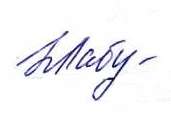 Нижегородской области ________________________ Н.Н. Лабутина                                                                                                                                                                                               «16» октября 2020 годаПлан работы МКУК «МЦБС» на ноябрь 2020 года№ п/пНаименование мероприятияДата проведенияОтветственный за организацию и исполнениеМесто проведения1.«Ребятишки в гости к книжкам» -посвящение в читатели   6+02.11. – 16.11.2020Тиханова Е.С.https://bibliosokol.ru/https://ok.ru/sokolskayabibliotekahttps://vk.com/public191664300https://vk.com/club195946863 2.«Купно заедина» - онлайн викторина  12+04.11.2020Казакова Н.Н.https://bibliosokol.ru/https://ok.ru/sokolskayabibliotekahttps://vk.com/public1916643003.«Автор одного романа» - литературная онлайн-зарисовка (к 115-летию со дня рождения М. Митчелл) 16+7.11.2020Комиссарова Е.Гhttps://bibliosokol.ru/https://ok.ru/sokolskayabibliotekahttps://vk.com/public1916643004.«Толерантность – как феномен Культуры» - информационный буклет  (к Международному дню толерантности)  12+13.11.2020Зимина Г.И.https://bibliosokol.ru/https://ok.ru/sokolskayabibliotekahttps://vk.com/public1916643005.«Да, мы живем, не забывая…» - виртуальный литературный портрет (к 105-летию К.Симонова из цикла «Их судьбы война рифмовала», посвященных писателям и поэтам к 75-летию Победы в ВОВ)   12+15.11.200Беляева Н.Ю.https://bibliosokol.ru/https://ok.ru/sokolskayabibliotekahttps://vk.com/public1916643006.«Лучшие технологии по энергосбережению и экологии на разных континентах Земли» - обзор-игра  12+16.11.2020Большаков Е.А.https://bibliosokol.ru/https://ok.ru/sokolskayabibliotekahttps://vk.com/public1916643007.«Свет доброты нас по жизни ведет» - заочный урок нравственности (к Дню толерантности)  12+16.11.2020Беляева Н.Ю.https://bibliosokol.ru/https://ok.ru/sokolskayabibliotekahttps://vk.com/public1916643008.«Государственные информационные сервисы» - информационный листок 16+17.11.2020Зимина Г.И.https://bibliosokol.ru/https://ok.ru/sokolskayabibliotekahttps://vk.com/public1916643009.«Век ХХ – век необычный» - урок краеведения (к 800-летию Н.Новгорода) 16+17.11.2020 Казакова Н.Н.https://bibliosokol.ru/https://ok.ru/sokolskayabibliotekahttps://vk.com/public19166430010.«Лучшие читатели 2020» - выставка – портрет  6+20.11.2020Манохина И.Н.https://bibliosokol.ru/https://ok.ru/sokolskayabibliotekahttps://vk.com/public191664300https://vk.com/club195946863 11.«Его величество – Ребенок» - онлайн-выставка (к Всемирному дню ребенка) 12+20.11.2020Комиссарова Е.Гhttps://bibliosokol.ru/https://ok.ru/sokolskayabibliotekahttps://vk.com/public19166430012.«Слились в единстве музыка и слово» - праздник добрых соседей (Мероприятие в содружестве Центральной библиотеки  им. А.С. Пушкина и Детской музыкальной школы)  12+22.11.2020 Корчагина Н.В.https://bibliosokol.ru/https://ok.ru/sokolskayabibliotekahttps://vk.com/public191664300 13.День краеведческой книги   12+26.11.2020 Казакова Н.Н.https://bibliosokol.ru/https://ok.ru/sokolskayabibliotekahttps://vk.com/public19166430014.«Семья как социальный институт» - час граждановедения 16+26.11.2020Зимина Г.И.https://bibliosokol.ru/https://ok.ru/sokolskayabibliotekahttps://vk.com/public191664300 15.«Скажите книге - «ДА!» - районная олимпиада читателей  6+26.11.2020Демичева А.А.https://bibliosokol.ru/https://ok.ru/sokolskayabibliotekahttps://vk.com/public191664300https://vk.com/club195946863 16.Всемирный день информации  16+26.11.2020Большаков Е.А.https://bibliosokol.ru/https://ok.ru/sokolskayabibliotekahttps://vk.com/public19166430017.«Сердце матери ликует и плачет» - литературно-исторический альманах (районное мероприятие, посвященное Дню матери) 16+27.11.2020 Корчагина Н.В.https://bibliosokol.ru/https://ok.ru/sokolskayabibliotekahttps://vk.com/public191664300 18.«Мира восторг Сердцу певучему дан» - видео-сообщение (к 140-летию А.Блока)  16+28.11.2020Беляева Н.Ю.https://bibliosokol.ru/https://ok.ru/sokolskayabibliotekahttps://vk.com/public19166430019.«Открой мои книги: там сказано всё…» -  к 140  летию со дня рождения поэта  Александра Александровича Блока  (1880–1921)30.11.2020Большаков Е.А.https://bibliosokol.ru/https://ok.ru/sokolskayabibliotekahttps://vk.com/public191664300